A = 55.5cm. Mast and whisker pole included in the measurement.B = 9’10”. Including whisker pole.C = 19.5cmD = 52 cmE = 18cmF = 10cmG1 = 53cmHR6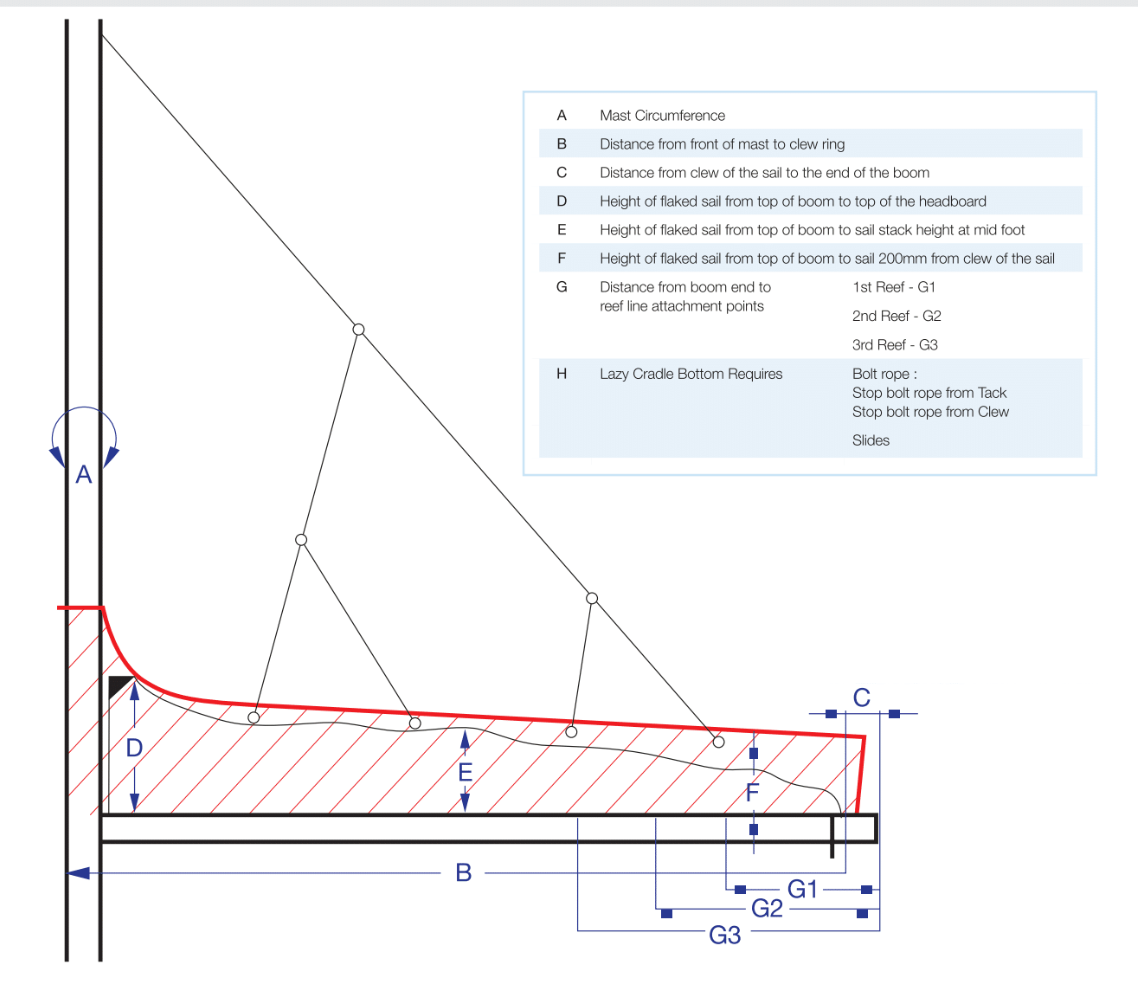  - Mainsail - ComPac 257000905 ChrisM0Sail LayoutNot Yet PostedM1Tack Cut Back (Aft face of Mast to center of tack Pin - A)4.9cmHELP M2Tack Cut Up (Top of Boom to Center of tack Pin - B)4.0cmHELP M3Clew Cut Up (Top of Boom to Center of Tack Pin - X)Loose FootedHELP M4Clew type (slug, outhaul car or ring with strap)Press Ring with Slug B101HELP M5Sunbrella clew cover for Furling MainsnaHELP M6Other OffsetsA = 4.9cmB = 4.0cmC = 7.0cmD = 7.9cmE = 9.5cmF = 236cmHELP M7HeadboardYesHELP M8Leech LineyesM9Foot LineNoM10Tack Ring TypePress Ring HELP M11Tack angle88.5HELP M12Jack LineNoHELP M13Mast Bend (Luff Round)StdHELP M14Fractional Rig (Yes, No)NoHELP M15Mast - Keel or Deck Stepped?DeckM16Number of Reefs1  ReefsHELP M17Intermediate Reefing Diamond Eyes (Yes or No)YESHELP M18Foot Reefing Grommets (next to boom)N/AHELP M19Reefing Ring TypePress RingHELP M20Luff Length (Max Hoist - P)23ft 3in  Max

(Net Finished size day of Delivery)HELP M21Foot Length (Max Foot - E)9ft 2.5in  Max

(Net Finished size day of Delivery) HELP M22 Leech Length (straight line head to clew)SailmakerHELP M23Bimini to Clear (yes or no)HELPM24Foot RoundSailmakerM25Aspect RatioSailmaker HELPM26Vessel Backstay Measurement11ft 9inHELP M27Luff Slides (Part Number)A008HELP M28Foot Slides (Part Number)Loose FootedHELP M29Roach TypeCruiseHELP M30Roach Factor1.07HELP M31MGMSailmakerHELP M32MGUSailmakerHELP M33Batten Type (Partial or Full)4 PartialHELP M34Include BattensYESM35Install Nylon Batten HoldersN/AHELP M36Intermediate SlidersN/AHELP M37Cloth Weight5.93 NewportM38Cut TypeCrossM39Sail AreaSailmakerM40CunninghamNoHELP M41TelltailsYesHELP M42Triple StitchYesM43Sail Logo and Color(red, blue or black)NoHELP M44Sail Logo ArtworkN/AM45Sail Numbers and ColorNoHELP M46Draft Stripe and Color(red, blue or black)Yes (RED?)HELP M47Overhead Leech LineNoM48Specialty SailNoHELPM49Boom CoverNoHELPM50Lazy BagYESHELP